Dear X,Re: Environmental Protection Act 1990 Section 80 Clean Air Act 1993 This service has recently been notified of an alleged nuisance caused by a bonfire at the above address. Bonfires can cause considerable stress and discomfort to residents in nearby properties, due to the smoke, odour and sooty deposits. This is of particular concern while more people are at home with health problems caused by COVID-19.  I strongly suggest that instead of burning it you store your garden waste on your own land until the green bin collections resume.  Alternatively, you could consider shredding the garden waste for mulch or composting it. Food waste should be temporarily placed in your mixed waste refuse bin.Under the Clean Air Act contractors are not permitted to have any bonfires on site.  If this service receives any further complaints of bonfires at your property and we establish that a statutory nuisance does exist, then we will serve an abatement notice requiring you to abate the nuisance and to prevent any recurrence.  If you fail to comply with an abatement notice consideration will be given to referring the case for prosecution. I hope that such extreme action will not be necessary and I do appreciate that these are difficult times for everyone. If you would like to discuss this matter further please do not hesitate to contact me on the above number. Yours sincerely, Case officerJob title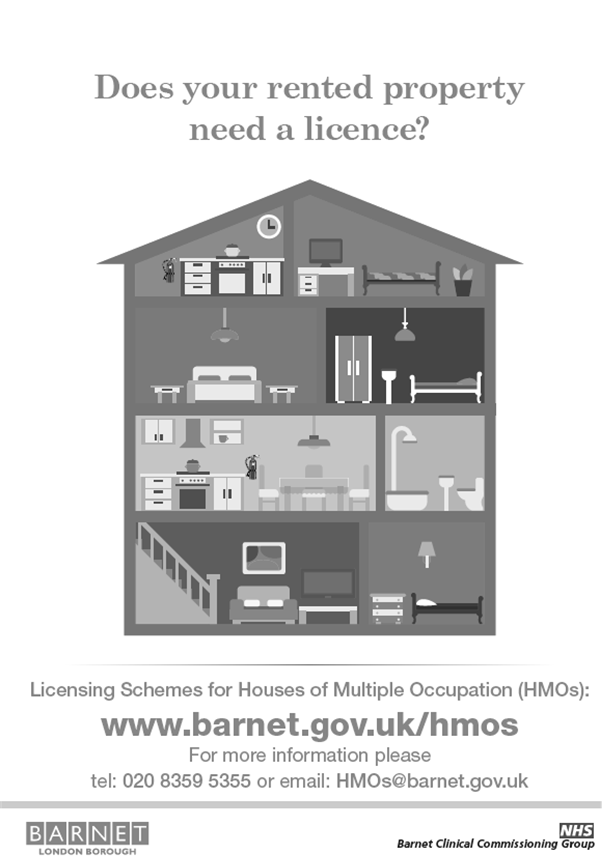 Environmental Health DepartmentDevelopment & Regulatory ServicesLondon Borough Of Barnet2 Bristol AvenueColindaleLondonNW9 4EWEnvironmental Health DepartmentDevelopment & Regulatory ServicesLondon Borough Of Barnet2 Bristol AvenueColindaleLondonNW9 4EWName and Address of perpetratorName and Address of perpetratorContact:Case officerName and Address of perpetratorTel:020 8359 xxxxName and Address of perpetratorEmail:Name and Address of perpetratorDate:Name and Address of perpetratorOur Ref:Name and Address of perpetrator